Explore and VisualizeProf. Eric A. SuessChapter 3 Data Visualizationggplot2scatterplots, points, color, shapefacetingToday we are going to try some of the code from Chapter 3 Data Visualization.To start we will load the tidyverse. Note that ggplot2 is the first package loaded!library(tidyverse)We will start the mpg dataset that is in the ggplot2 package.mpg## # A tibble: 234 x 11
##    manufacturer model displ  year   cyl trans drv     cty   hwy fl    cla…
##    <chr>        <chr> <dbl> <int> <int> <chr> <chr> <int> <int> <chr> <ch>
##  1 audi         a4      1.8  1999     4 auto… f        18    29 p     com…
##  2 audi         a4      1.8  1999     4 manu… f        21    29 p     com…
##  3 audi         a4      2    2008     4 manu… f        20    31 p     com…
##  4 audi         a4      2    2008     4 auto… f        21    30 p     com…
##  5 audi         a4      2.8  1999     6 auto… f        16    26 p     com…
##  6 audi         a4      2.8  1999     6 manu… f        18    26 p     com…
##  7 audi         a4      3.1  2008     6 auto… f        18    27 p     com…
##  8 audi         a4 q…   1.8  1999     4 manu… 4        18    26 p     com…
##  9 audi         a4 q…   1.8  1999     4 auto… 4        16    25 p     com…
## 10 audi         a4 q…   2    2008     4 manu… 4        20    28 p     com…
## # ... with 224 more rowsMake a scatterplot of highway miles per gallon (hwy) and engine size (displ).Start with an empty graph and add to it.ggplot(data = mpg)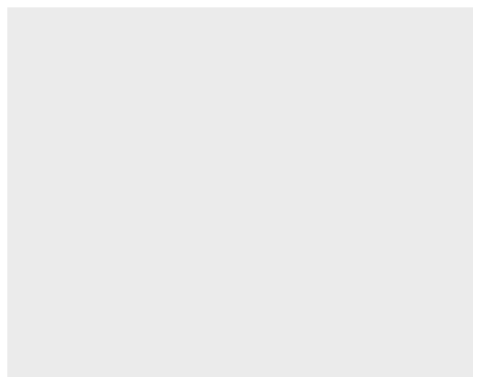 Add points using geom_point mapping and aesthetic.ggplot(data = mpg) + 
  geom_point(mapping = aes(x = displ, y = hwy))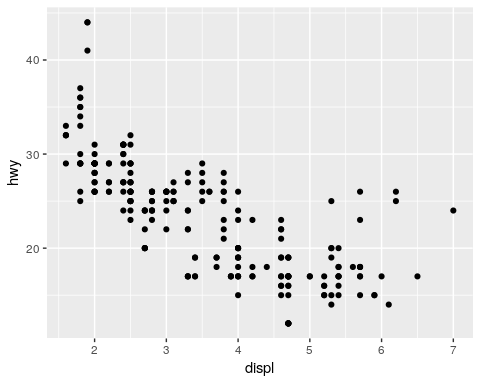 Add color.ggplot(data = mpg) + 
  geom_point(mapping = aes(x = displ, y = hwy, color = class))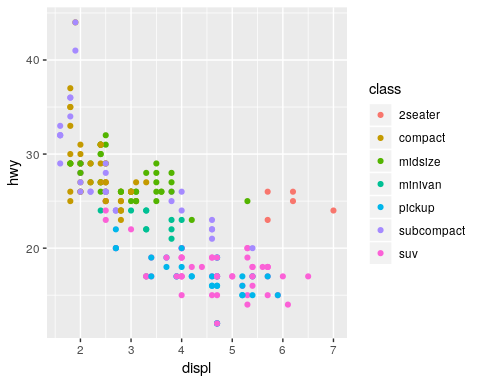 Change size of the points.ggplot(data = mpg) + 
  geom_point(mapping = aes(x = displ, y = hwy, size = class))## Warning: Using size for a discrete variable is not advised.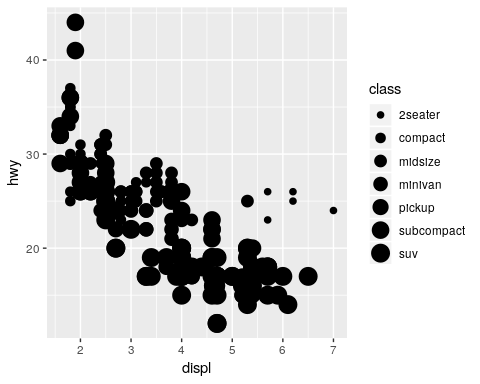 Change the transparentcy or shape.# Left
ggplot(data = mpg) + 
  geom_point(mapping = aes(x = displ, y = hwy, alpha = class))## Warning: Using alpha for a discrete variable is not advised.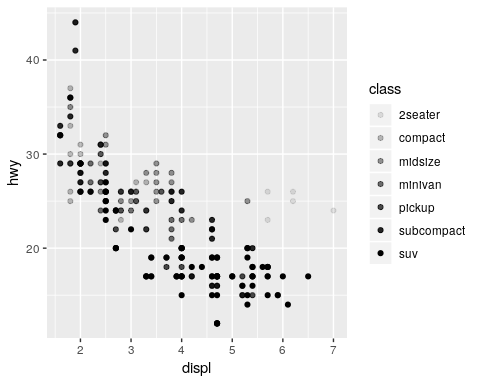 # Right
ggplot(data = mpg) + 
  geom_point(mapping = aes(x = displ, y = hwy, shape = class))## Warning: The shape palette can deal with a maximum of 6 discrete values
## because more than 6 becomes difficult to discriminate; you have 7.
## Consider specifying shapes manually if you must have them.## Warning: Removed 62 rows containing missing values (geom_point).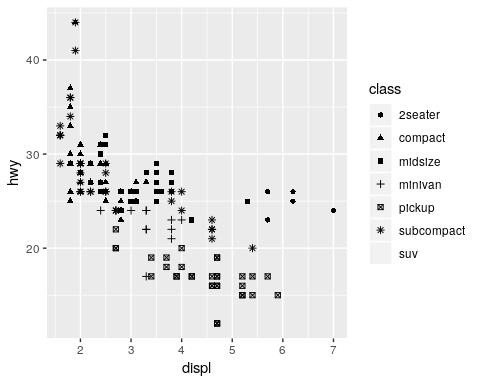 Specify color.ggplot(data = mpg) + 
  geom_point(mapping = aes(x = displ, y = hwy), color = "blue")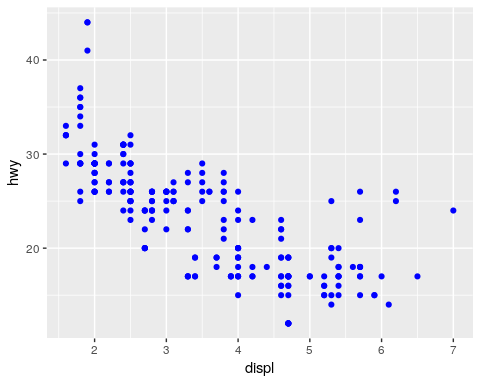 Faceting, spliting a plot into separate plots for different levels of a categorical variable.ggplot(data = mpg) + 
  geom_point(mapping = aes(x = displ, y = hwy)) + 
  facet_wrap(~ class, nrow = 2)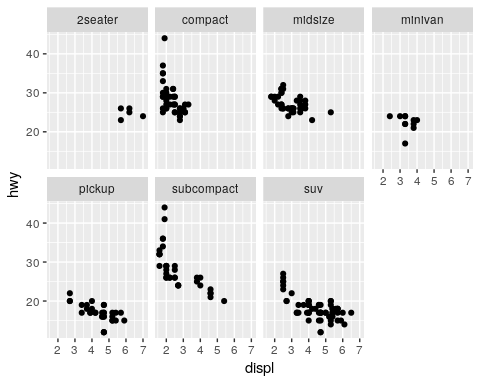 